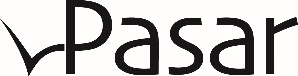 Aangifteformulier Datalek 					        	         Vertrouwelijk documentAfdeling/dienst: 	Contactadres en tel: 		Algemene gegevens Naam en Voornaam :Functie: Nummer computer :E-mailadres: Telefoonnummer: Datum van aangifte: Tijdstip van aangifte: Datum van voorval: Tijdstip van voorval: Korte omschrijving van het voorval/incident.Was je zelf getuige van het incident?Waren er andere getuigen, zo ja, wie?: Welk aspect was betrokken (duid aan)?telefoonlaptop kopieerapparaatvaste computer faxdiefstalemailfraudecomputer hardware niet geautoriseerde toegang internet downloadgebruikers virusledenklantenandere Was er interne vertrouwelijke informatie bij betrokken?  informeerde je volgende personen? Provinciale coördinatorLedendienst Vrijwilliger/medewerkerAndere: Had het datalek  gevolgen voor betrokkenenneenja, omschrijf: Heb je de betrokkenen geïnformeerd jawanneerneenmotivatie: naam datum Ingevuld door Goedgekeurd door 